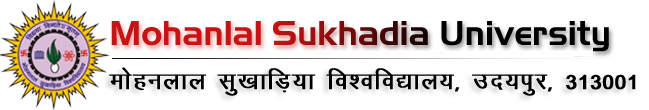 NAAC-SSR (Assessment Year: 2017-22)Criterion- 1Curricular AspectsKey Indicator 1.3: Curriculum EnrichmentMetric 1.3.2: AnnexureEvidence of Completion of Certificate/Value Added Courses/Diploma ProgrammeSr. No.Name of the Course/Programme1CERTIFICATION PROGRAMME IN GST2CERTIFICATE COURSE ON WOMEN AND LEGAL RIGHTS 3CERTIFICATE COURSE IN MUSHROOM CULTIVATION4CERTIFICATE COURSE IN ORGANIC FARMING AND SOLID WASTE MANAGEMENT THROUGH VERMITECHNOLOGY5CERTIFICATE COURSE IN FRENCH6CERTIFICATE COURSE IN GERMAN7CERTIFICATE COUSE IN ENGLISH8CERTIFICATE PROGRAMME IN DIGITAL MARKETING9CERTIFICATE COURSE IN TOOLS AND TECHNIQUES IN BIOSCIENCES 10CERTIFICATE COURSE IN YOGA11DIPLOMA IN FASHION DESIGN AND TECHNOLOGY12DIPLOMA IN TEXTILE & FASHION DESIGNING13DIPLOMA IN FASHION MERCHANDISING AND READYMADE GARMENTS14DIPLOMA IN LIBRARY AND INFORMATION SCIENCE15DIPLOMA IN DIGITAL MARKETING16POST GRADUATE DIPLOMA IN CYBER LAWS17POST GRADUATE DIPLOMA IN JOURNALISM18POST GRADUATE DIPLOMA IN LABOUR LAW,LABOUR WELFARE & PERSONAL MANAGEMENT19POST GRADUATE DIPLOMA IN PUBLIC HEALTH ENTOMOLOGY-CBCS20POST GRADUATE DIPLOMA IN TAXATION21POST GRADUATE DIPLOMA IN YOG EDUCATION22BASICS OF REMOTE SENSING GEOGRAPHICAL INFORMATION SYSTEM AND GLOBAL NAVIGATION SATELLITE SYSTEM23REMOTE SENSING AND DIGITAL IMAGE ANALYSIS24GEOGRAPHICAL INFORMATION SYSTEM25RS AND GIS APPLICATIONS26GLOBAL NAVIGATION SATELLITE SYSTEM27WEB GIS GEO VISUALIZATION AND ONLINE MAPPING28OVERVIEW OF PLANETARY GEOSCIENCES WITH SPECIAL EMPHASIS TO THE MOON AND MARS29BASIC PRINCIPLES OF REMOTE SENSING TECHNOLOGY30BASICS OF SAR REMOTE SENSING31FUZZY MACHINE/DEEP LEARNING FOR REMOTE SENSING DATA PROCESSING32GEOGRAPHICAL INFORMATION SYSTEM (GIS) & GNSS33EARTH OBSERVATION FOR CARBON CYCLE STUDIES34APPLICATION OF GIS35STATISTICAL ANALYSIS USING SOFTWARE36APPLICATIONS OF SOCIAL RESEARCH37PUBLIC OPINION AND SURVEY RESEARCH38FIELD SURVEY & REPORT39BASIC STATISTICAL TECHNIQUES40BIOFERTILIZERS41CITIZENSHIP, SOCIAL SECURITY AND THE STATE42CLOUD COMPUTING43COMMUNICATION SKILL LAB44COUNSELLING INTERVIEW45UNDERSTANDING SELF46TRAINING AND REPORT WRITING47ENGLISH LANGUAGE COMMUNICATION AND PRESENTATION48ETHICS & SOCIAL VALUES49GEOLOGICAL & MINING CONSULTANCY50GREEN METHODS IN CHEMISTRY51LANGUAGE & COMMUNICATION SKILLS IN ENGLISH52FOLK LITERATURE OF VAGAD53LIBRARY INTERNSHIP54MENTAL ABILITY AND REASONING55ORAL COMMUNICATION SKILLS56MUSHROOM CULTURE57VERMI TECHNOLOGY AND SOLID WASTE MANAGEMENT58NUMERICAL ANALYSIS59NUMERICAL ANALYSIS TECHNIQUES USING MATLAB60OFFICE AUTOMATION61OFFICE ADMINISTRATION62OFFICIAL STATISTICS-I63TECHNIQUES IN BIOTECHNOLOGY64TECHNIQUES IN PLANT TISSUE CULTURE65PROBIOTIC TECHNOLOGY66PHARMACEUTICAL CHEMISTRY67POLYMER PROCESSING MANAGEMENT68PRACHIN BHARTIYA SANSKRITI AVAM SHRIMADBHAGWATGITA69PRACHIN SANSKRIT SAHITYA70PROGRAMMING IN C71RACHNATMAK LEKHAN72SCIENTIFIC WRITING SKILL73SKILL COURSE74VAGAD RO LOK SAHITYA75ADVANCE ECONOMIC ANALYSIS WITH SPSS76 BASIC ECONOMIC ANALYSIS WITH SPSS77DIGITAL CARTOGRAPHY78SKILLS (ENGLISH COMMUNICATION)79SOCIAL MEDIA80RADIO81SURVEY AND LEVELING82TECHNIQUES OF MICROBIOLOGY83TECHNIQUES OF MOLECULAR BIOLOGY84INFORMATION AND COMMUNICATION TECHNOLOGY